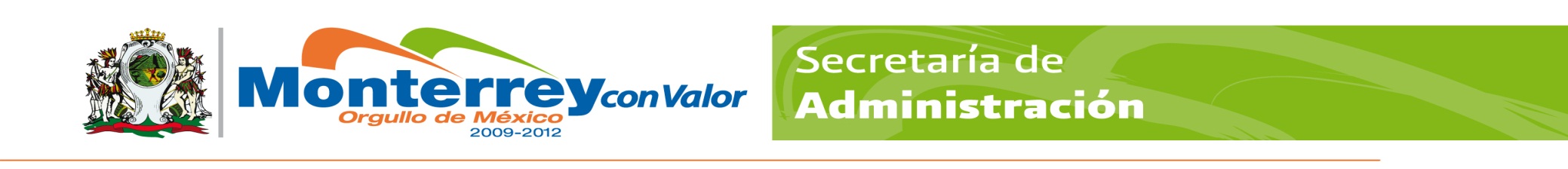 GOBIERNO MUNICIPAL DE MONTERREYSECRETARÍA DE ADMINISTRACIÓNDIRECCION DE RECURSOS HUMANOSPERFIL Y DESCRIPCIÓN DEL PUESTOGOBIERNO MUNICIPAL DE MONTERREYSECRETARÍA DE ADMINISTRACIÓNDIRECCION DE RECURSOS HUMANOSPERFIL Y DESCRIPCIÓN DEL PUESTOGOBIERNO MUNICIPAL DE MONTERREYSECRETARÍA DE ADMINISTRACIÓNDIRECCION DE RECURSOS HUMANOSPERFIL Y DESCRIPCIÓN DEL PUESTOGOBIERNO MUNICIPAL DE MONTERREYSECRETARÍA DE ADMINISTRACIÓNDIRECCION DE RECURSOS HUMANOSPERFIL Y DESCRIPCIÓN DEL PUESTOGOBIERNO MUNICIPAL DE MONTERREYSECRETARÍA DE ADMINISTRACIÓNDIRECCION DE RECURSOS HUMANOSPERFIL Y DESCRIPCIÓN DEL PUESTOGOBIERNO MUNICIPAL DE MONTERREYSECRETARÍA DE ADMINISTRACIÓNDIRECCION DE RECURSOS HUMANOSPERFIL Y DESCRIPCIÓN DEL PUESTOGOBIERNO MUNICIPAL DE MONTERREYSECRETARÍA DE ADMINISTRACIÓNDIRECCION DE RECURSOS HUMANOSPERFIL Y DESCRIPCIÓN DEL PUESTOGOBIERNO MUNICIPAL DE MONTERREYSECRETARÍA DE ADMINISTRACIÓNDIRECCION DE RECURSOS HUMANOSPERFIL Y DESCRIPCIÓN DEL PUESTOIdentificación:Identificación:Identificación:Identificación:Identificación:Identificación:Identificación:Identificación:Identificación:Identificación:Identificación:Centro de costos:164-007164-007164-007164-007164-007164-007Fecha:Fecha:31 Enero  201931 Enero  2019Título del puesto:OPERADOR MAQUINA LIVIANAOPERADOR MAQUINA LIVIANAOPERADOR MAQUINA LIVIANAOPERADOR MAQUINA LIVIANAOPERADOR MAQUINA LIVIANAOPERADOR MAQUINA LIVIANAOPERADOR MAQUINA LIVIANAOPERADOR MAQUINA LIVIANAOPERADOR MAQUINA LIVIANAOPERADOR MAQUINA LIVIANAPuesto:Operador  Maquina LivianaOperador  Maquina LivianaOperador  Maquina LivianaOperador  Maquina LivianaOperador  Maquina LivianaOperador  Maquina LivianaOperador  Maquina LivianaOperador  Maquina LivianaOperador  Maquina LivianaOperador  Maquina LivianaSecretaría:Secretaria de Servicios PúblicosSecretaria de Servicios PúblicosSecretaria de Servicios PúblicosSecretaria de Servicios PúblicosSecretaria de Servicios PúblicosSecretaria de Servicios PúblicosSecretaria de Servicios PúblicosSecretaria de Servicios PúblicosSecretaria de Servicios PúblicosSecretaria de Servicios PúblicosDirección:Dirección Operativa Zona NorteDirección Operativa Zona NorteDirección Operativa Zona NorteDirección Operativa Zona NorteDirección Operativa Zona NorteDirección Operativa Zona NorteDirección Operativa Zona NorteDirección Operativa Zona NorteDirección Operativa Zona NorteDirección Operativa Zona NorteÁrea:Coordinación Operativa de Barrido ManualCoordinación Operativa de Barrido ManualCoordinación Operativa de Barrido ManualCoordinación Operativa de Barrido ManualCoordinación Operativa de Barrido ManualCoordinación Operativa de Barrido ManualCoordinación Operativa de Barrido ManualCoordinación Operativa de Barrido ManualCoordinación Operativa de Barrido ManualCoordinación Operativa de Barrido ManualOrganización:Organización:Organización:Organización:Organización:Organización:Organización:Organización:Organización:Organización:Organización:Puesto al que reporta:Puesto al que reporta:Puesto al que reporta:Puesto al que reporta:EncargadoEncargadoEncargadoEncargadoEncargadoEncargadoEncargadoPuestos que le reportan:Puestos que le reportan:Puestos que le reportan:Puestos que le reportan:NingunoNingunoNingunoNingunoNingunoNingunoNingunoObjetivo del puesto:Objetivo del puesto:Objetivo del puesto:Objetivo del puesto:Objetivo del puesto:Objetivo del puesto:Objetivo del puesto:Objetivo del puesto:Objetivo del puesto:Objetivo del puesto:Objetivo del puesto:Operación y maniobra de equipo y/o Maquinaria Liviana para la realización de los trabajos encomendados para el mantenimiento de áreas verdes municipales.Operación y maniobra de equipo y/o Maquinaria Liviana para la realización de los trabajos encomendados para el mantenimiento de áreas verdes municipales.Operación y maniobra de equipo y/o Maquinaria Liviana para la realización de los trabajos encomendados para el mantenimiento de áreas verdes municipales.Operación y maniobra de equipo y/o Maquinaria Liviana para la realización de los trabajos encomendados para el mantenimiento de áreas verdes municipales.Operación y maniobra de equipo y/o Maquinaria Liviana para la realización de los trabajos encomendados para el mantenimiento de áreas verdes municipales.Operación y maniobra de equipo y/o Maquinaria Liviana para la realización de los trabajos encomendados para el mantenimiento de áreas verdes municipales.Operación y maniobra de equipo y/o Maquinaria Liviana para la realización de los trabajos encomendados para el mantenimiento de áreas verdes municipales.Operación y maniobra de equipo y/o Maquinaria Liviana para la realización de los trabajos encomendados para el mantenimiento de áreas verdes municipales.Operación y maniobra de equipo y/o Maquinaria Liviana para la realización de los trabajos encomendados para el mantenimiento de áreas verdes municipales.Operación y maniobra de equipo y/o Maquinaria Liviana para la realización de los trabajos encomendados para el mantenimiento de áreas verdes municipales.Operación y maniobra de equipo y/o Maquinaria Liviana para la realización de los trabajos encomendados para el mantenimiento de áreas verdes municipales.Responsabilidad:Responsabilidad:Responsabilidad:Responsabilidad:Responsabilidad:Responsabilidad:Responsabilidad:Responsabilidad:Responsabilidad:Responsabilidad:Responsabilidad:El buen uso de la maquinaria y/o equipo asignado.Cuidar Controlar y registrar de mantenimientos preventivos de los equipos.Reportar a su superior cualquier anomalía ocurrida en el turno.Cumplir los lineamientos del Reglamento Interno de Trabajo.Cumplir con lo establecido en el Manual Operativo correspondiente.El buen uso de la maquinaria y/o equipo asignado.Cuidar Controlar y registrar de mantenimientos preventivos de los equipos.Reportar a su superior cualquier anomalía ocurrida en el turno.Cumplir los lineamientos del Reglamento Interno de Trabajo.Cumplir con lo establecido en el Manual Operativo correspondiente.El buen uso de la maquinaria y/o equipo asignado.Cuidar Controlar y registrar de mantenimientos preventivos de los equipos.Reportar a su superior cualquier anomalía ocurrida en el turno.Cumplir los lineamientos del Reglamento Interno de Trabajo.Cumplir con lo establecido en el Manual Operativo correspondiente.El buen uso de la maquinaria y/o equipo asignado.Cuidar Controlar y registrar de mantenimientos preventivos de los equipos.Reportar a su superior cualquier anomalía ocurrida en el turno.Cumplir los lineamientos del Reglamento Interno de Trabajo.Cumplir con lo establecido en el Manual Operativo correspondiente.El buen uso de la maquinaria y/o equipo asignado.Cuidar Controlar y registrar de mantenimientos preventivos de los equipos.Reportar a su superior cualquier anomalía ocurrida en el turno.Cumplir los lineamientos del Reglamento Interno de Trabajo.Cumplir con lo establecido en el Manual Operativo correspondiente.El buen uso de la maquinaria y/o equipo asignado.Cuidar Controlar y registrar de mantenimientos preventivos de los equipos.Reportar a su superior cualquier anomalía ocurrida en el turno.Cumplir los lineamientos del Reglamento Interno de Trabajo.Cumplir con lo establecido en el Manual Operativo correspondiente.El buen uso de la maquinaria y/o equipo asignado.Cuidar Controlar y registrar de mantenimientos preventivos de los equipos.Reportar a su superior cualquier anomalía ocurrida en el turno.Cumplir los lineamientos del Reglamento Interno de Trabajo.Cumplir con lo establecido en el Manual Operativo correspondiente.El buen uso de la maquinaria y/o equipo asignado.Cuidar Controlar y registrar de mantenimientos preventivos de los equipos.Reportar a su superior cualquier anomalía ocurrida en el turno.Cumplir los lineamientos del Reglamento Interno de Trabajo.Cumplir con lo establecido en el Manual Operativo correspondiente.El buen uso de la maquinaria y/o equipo asignado.Cuidar Controlar y registrar de mantenimientos preventivos de los equipos.Reportar a su superior cualquier anomalía ocurrida en el turno.Cumplir los lineamientos del Reglamento Interno de Trabajo.Cumplir con lo establecido en el Manual Operativo correspondiente.El buen uso de la maquinaria y/o equipo asignado.Cuidar Controlar y registrar de mantenimientos preventivos de los equipos.Reportar a su superior cualquier anomalía ocurrida en el turno.Cumplir los lineamientos del Reglamento Interno de Trabajo.Cumplir con lo establecido en el Manual Operativo correspondiente.El buen uso de la maquinaria y/o equipo asignado.Cuidar Controlar y registrar de mantenimientos preventivos de los equipos.Reportar a su superior cualquier anomalía ocurrida en el turno.Cumplir los lineamientos del Reglamento Interno de Trabajo.Cumplir con lo establecido en el Manual Operativo correspondiente.Funciones / Desempeño:Funciones / Desempeño:Funciones / Desempeño:Funciones / Desempeño:Funciones / Desempeño:Funciones / Desempeño:Funciones / Desempeño:Funciones / Desempeño:Funciones / Desempeño:Funciones / Desempeño:Funciones / Desempeño:Reportar con su superior al inicio del turno para control de asistenciaRevisar el buen estado de la unidad o equipo asignado y reporta cualquier anomalía detectada a su jefe inmediato. Realizar las actividades encomendadas por su superior según el programa de trabajo.Reportar fallas o anomalías del equipo o máquina asignada al jefe inmediato.Se asegura de entregar el equipo asignado en buenas condiciones físico-mecánicas y limpias para el siguiente turno. En las instalaciones resguardar el equipo en los lugares asignados.Reportar con su superior al inicio del turno para control de asistenciaRevisar el buen estado de la unidad o equipo asignado y reporta cualquier anomalía detectada a su jefe inmediato. Realizar las actividades encomendadas por su superior según el programa de trabajo.Reportar fallas o anomalías del equipo o máquina asignada al jefe inmediato.Se asegura de entregar el equipo asignado en buenas condiciones físico-mecánicas y limpias para el siguiente turno. En las instalaciones resguardar el equipo en los lugares asignados.Reportar con su superior al inicio del turno para control de asistenciaRevisar el buen estado de la unidad o equipo asignado y reporta cualquier anomalía detectada a su jefe inmediato. Realizar las actividades encomendadas por su superior según el programa de trabajo.Reportar fallas o anomalías del equipo o máquina asignada al jefe inmediato.Se asegura de entregar el equipo asignado en buenas condiciones físico-mecánicas y limpias para el siguiente turno. En las instalaciones resguardar el equipo en los lugares asignados.Reportar con su superior al inicio del turno para control de asistenciaRevisar el buen estado de la unidad o equipo asignado y reporta cualquier anomalía detectada a su jefe inmediato. Realizar las actividades encomendadas por su superior según el programa de trabajo.Reportar fallas o anomalías del equipo o máquina asignada al jefe inmediato.Se asegura de entregar el equipo asignado en buenas condiciones físico-mecánicas y limpias para el siguiente turno. En las instalaciones resguardar el equipo en los lugares asignados.Reportar con su superior al inicio del turno para control de asistenciaRevisar el buen estado de la unidad o equipo asignado y reporta cualquier anomalía detectada a su jefe inmediato. Realizar las actividades encomendadas por su superior según el programa de trabajo.Reportar fallas o anomalías del equipo o máquina asignada al jefe inmediato.Se asegura de entregar el equipo asignado en buenas condiciones físico-mecánicas y limpias para el siguiente turno. En las instalaciones resguardar el equipo en los lugares asignados.Reportar con su superior al inicio del turno para control de asistenciaRevisar el buen estado de la unidad o equipo asignado y reporta cualquier anomalía detectada a su jefe inmediato. Realizar las actividades encomendadas por su superior según el programa de trabajo.Reportar fallas o anomalías del equipo o máquina asignada al jefe inmediato.Se asegura de entregar el equipo asignado en buenas condiciones físico-mecánicas y limpias para el siguiente turno. En las instalaciones resguardar el equipo en los lugares asignados.Reportar con su superior al inicio del turno para control de asistenciaRevisar el buen estado de la unidad o equipo asignado y reporta cualquier anomalía detectada a su jefe inmediato. Realizar las actividades encomendadas por su superior según el programa de trabajo.Reportar fallas o anomalías del equipo o máquina asignada al jefe inmediato.Se asegura de entregar el equipo asignado en buenas condiciones físico-mecánicas y limpias para el siguiente turno. En las instalaciones resguardar el equipo en los lugares asignados.Reportar con su superior al inicio del turno para control de asistenciaRevisar el buen estado de la unidad o equipo asignado y reporta cualquier anomalía detectada a su jefe inmediato. Realizar las actividades encomendadas por su superior según el programa de trabajo.Reportar fallas o anomalías del equipo o máquina asignada al jefe inmediato.Se asegura de entregar el equipo asignado en buenas condiciones físico-mecánicas y limpias para el siguiente turno. En las instalaciones resguardar el equipo en los lugares asignados.Reportar con su superior al inicio del turno para control de asistenciaRevisar el buen estado de la unidad o equipo asignado y reporta cualquier anomalía detectada a su jefe inmediato. Realizar las actividades encomendadas por su superior según el programa de trabajo.Reportar fallas o anomalías del equipo o máquina asignada al jefe inmediato.Se asegura de entregar el equipo asignado en buenas condiciones físico-mecánicas y limpias para el siguiente turno. En las instalaciones resguardar el equipo en los lugares asignados.Reportar con su superior al inicio del turno para control de asistenciaRevisar el buen estado de la unidad o equipo asignado y reporta cualquier anomalía detectada a su jefe inmediato. Realizar las actividades encomendadas por su superior según el programa de trabajo.Reportar fallas o anomalías del equipo o máquina asignada al jefe inmediato.Se asegura de entregar el equipo asignado en buenas condiciones físico-mecánicas y limpias para el siguiente turno. En las instalaciones resguardar el equipo en los lugares asignados.Reportar con su superior al inicio del turno para control de asistenciaRevisar el buen estado de la unidad o equipo asignado y reporta cualquier anomalía detectada a su jefe inmediato. Realizar las actividades encomendadas por su superior según el programa de trabajo.Reportar fallas o anomalías del equipo o máquina asignada al jefe inmediato.Se asegura de entregar el equipo asignado en buenas condiciones físico-mecánicas y limpias para el siguiente turno. En las instalaciones resguardar el equipo en los lugares asignados.Perfil del Puesto:Perfil del Puesto:Perfil del Puesto:Perfil del Puesto:Perfil del Puesto:Perfil del Puesto:Perfil del Puesto:Perfil del Puesto:Perfil del Puesto:Perfil del Puesto:Perfil del Puesto:EspecificaciónEspecificaciónCaracterísticasCaracterísticasCaracterísticasCaracterísticasCaracterísticasCaracterísticasRequerimientoRequerimientoRequerimientoEducaciónEducación Primaria Primaria Primaria Primaria Primaria PrimariaIndispensableIndispensableIndispensableExperienciaExperiencia N/A N/A N/A N/A N/A N/AIndispensableIndispensableIndispensableHabilidades: Habilidades: Manejo y Operación de DesbrozadoraManejo y Operación de DesbrozadoraManejo y Operación de DesbrozadoraManejo y Operación de DesbrozadoraManejo y Operación de DesbrozadoraManejo y Operación de DesbrozadoraIndispensableIndispensableIndispensableHabilidades: Habilidades: Manejo y Operación de MotosierraManejo y Operación de MotosierraManejo y Operación de MotosierraManejo y Operación de MotosierraManejo y Operación de MotosierraManejo y Operación de MotosierraIndispensableIndispensableIndispensableHabilidades: Habilidades: Manejo y Operación de Motosierra TelescópicaManejo y Operación de Motosierra TelescópicaManejo y Operación de Motosierra TelescópicaManejo y Operación de Motosierra TelescópicaManejo y Operación de Motosierra TelescópicaManejo y Operación de Motosierra TelescópicaIndispensableIndispensableIndispensableConocimientos:Conocimientos:Conocimiento del manual de operación de Maquinaria Liviana.Conocimiento del manual de operación de Maquinaria Liviana.Conocimiento del manual de operación de Maquinaria Liviana.Conocimiento del manual de operación de Maquinaria Liviana.Conocimiento del manual de operación de Maquinaria Liviana.Conocimiento del manual de operación de Maquinaria Liviana.IndispensableIndispensableIndispensableConocimientos:Conocimientos:Mecánica Básica.Mecánica Básica.Mecánica Básica.Mecánica Básica.Mecánica Básica.Mecánica Básica.IndispensableIndispensableIndispensableConocimientos:Conocimientos:Normas de Seguridad y Protección.Normas de Seguridad y Protección.Normas de Seguridad y Protección.Normas de Seguridad y Protección.Normas de Seguridad y Protección.Normas de Seguridad y Protección.IndispensableIndispensableIndispensableConocimientos:Conocimientos:La Política y los Objetivos de Calidad.La Política y los Objetivos de Calidad.La Política y los Objetivos de Calidad.La Política y los Objetivos de Calidad.La Política y los Objetivos de Calidad.La Política y los Objetivos de Calidad.IndispensableIndispensableIndispensableConocimientos:Conocimientos:Los manuales que conforman los procedimientos de su área.Los manuales que conforman los procedimientos de su área.Los manuales que conforman los procedimientos de su área.Los manuales que conforman los procedimientos de su área.Los manuales que conforman los procedimientos de su área.Los manuales que conforman los procedimientos de su área.IndispensableIndispensableIndispensableActitudes:Actitudes:Servicio Servicio Servicio Servicio Servicio Servicio IndispensableIndispensableIndispensableActitudes:Actitudes:Iniciativa Iniciativa Iniciativa Iniciativa Iniciativa Iniciativa IndispensableIndispensableIndispensableActitudes:Actitudes:Disciplina Disciplina Disciplina Disciplina Disciplina Disciplina IndispensableIndispensableIndispensableActitudes:Actitudes:Trabajo en Equipo Trabajo en Equipo Trabajo en Equipo Trabajo en Equipo Trabajo en Equipo Trabajo en Equipo IndispensableIndispensableIndispensableActitudes:Actitudes:Responsabilidad.Responsabilidad.Responsabilidad.Responsabilidad.Responsabilidad.Responsabilidad.IndispensableIndispensableIndispensableEl espacio de: Requerimiento, deberá ser llenado de acuerdo a lo que solicite el puesto  para desempeñar sus actividadesSi es: (I) Indispensable, es que es necesario y/o (D) Deseable, de ser posible que cuente con esas características.El espacio de: Requerimiento, deberá ser llenado de acuerdo a lo que solicite el puesto  para desempeñar sus actividadesSi es: (I) Indispensable, es que es necesario y/o (D) Deseable, de ser posible que cuente con esas características.El espacio de: Requerimiento, deberá ser llenado de acuerdo a lo que solicite el puesto  para desempeñar sus actividadesSi es: (I) Indispensable, es que es necesario y/o (D) Deseable, de ser posible que cuente con esas características.El espacio de: Requerimiento, deberá ser llenado de acuerdo a lo que solicite el puesto  para desempeñar sus actividadesSi es: (I) Indispensable, es que es necesario y/o (D) Deseable, de ser posible que cuente con esas características.El espacio de: Requerimiento, deberá ser llenado de acuerdo a lo que solicite el puesto  para desempeñar sus actividadesSi es: (I) Indispensable, es que es necesario y/o (D) Deseable, de ser posible que cuente con esas características.El espacio de: Requerimiento, deberá ser llenado de acuerdo a lo que solicite el puesto  para desempeñar sus actividadesSi es: (I) Indispensable, es que es necesario y/o (D) Deseable, de ser posible que cuente con esas características.El espacio de: Requerimiento, deberá ser llenado de acuerdo a lo que solicite el puesto  para desempeñar sus actividadesSi es: (I) Indispensable, es que es necesario y/o (D) Deseable, de ser posible que cuente con esas características.El espacio de: Requerimiento, deberá ser llenado de acuerdo a lo que solicite el puesto  para desempeñar sus actividadesSi es: (I) Indispensable, es que es necesario y/o (D) Deseable, de ser posible que cuente con esas características.El espacio de: Requerimiento, deberá ser llenado de acuerdo a lo que solicite el puesto  para desempeñar sus actividadesSi es: (I) Indispensable, es que es necesario y/o (D) Deseable, de ser posible que cuente con esas características.El espacio de: Requerimiento, deberá ser llenado de acuerdo a lo que solicite el puesto  para desempeñar sus actividadesSi es: (I) Indispensable, es que es necesario y/o (D) Deseable, de ser posible que cuente con esas características.El espacio de: Requerimiento, deberá ser llenado de acuerdo a lo que solicite el puesto  para desempeñar sus actividadesSi es: (I) Indispensable, es que es necesario y/o (D) Deseable, de ser posible que cuente con esas características.Aprobaciones:Aprobaciones:Aprobaciones:Aprobaciones:Aprobaciones:Aprobaciones:Aprobaciones:Aprobaciones:Aprobaciones:Aprobaciones:SECRETARÍASECRETARÍASECRETARÍASECRETARÍASECRETARÍASECRETARÍASECRETARÍASECRETARÍASECRETARÍASECRETARÍAELABORÓ:PEDRO HUGO GUAJARDO GUTIERREZELABORÓ:PEDRO HUGO GUAJARDO GUTIERREZELABORÓ:PEDRO HUGO GUAJARDO GUTIERREZELABORÓ:PEDRO HUGO GUAJARDO GUTIERREZELABORÓ:PEDRO HUGO GUAJARDO GUTIERREZREVISÓ:LIC. ARTURO ZUECK CHAVEZAUTORIZÓ:LIC. DIEGO TREVIÑO MARTINEZAUTORIZÓ:LIC. DIEGO TREVIÑO MARTINEZAUTORIZÓ:LIC. DIEGO TREVIÑO MARTINEZAUTORIZÓ:LIC. DIEGO TREVIÑO MARTINEZCOORDINADOR OPERATIVO COORDINADOR OPERATIVO COORDINADOR OPERATIVO COORDINADOR OPERATIVO COORDINADOR OPERATIVO ENCARGADO DE LA DIRECCION ADMINISTRATIVADIRECTOR OPERATIVO ZONA NORTEDIRECTOR OPERATIVO ZONA NORTEDIRECTOR OPERATIVO ZONA NORTEDIRECTOR OPERATIVO ZONA NORTEDIRECCIÓN DE RECURSOS HUMANOSDIRECCIÓN DE RECURSOS HUMANOSDIRECCIÓN DE RECURSOS HUMANOSDIRECCIÓN DE RECURSOS HUMANOSDIRECCIÓN DE RECURSOS HUMANOSDIRECCIÓN DE RECURSOS HUMANOSDIRECCIÓN DE RECURSOS HUMANOSDIRECCIÓN DE RECURSOS HUMANOSDIRECCIÓN DE RECURSOS HUMANOSDIRECCIÓN DE RECURSOS HUMANOSREVISO:LIC. NICOLAS FRANCISCO CERDA LUNAREVISO:LIC. NICOLAS FRANCISCO CERDA LUNAREVISO:LIC. NICOLAS FRANCISCO CERDA LUNAREVISO:LIC. NICOLAS FRANCISCO CERDA LUNAREVISO:LIC. NICOLAS FRANCISCO CERDA LUNAAUTORIZO:LIC. EDGAR GUILLEN CACERESVIGENCIA:31/ENE.2019VIGENCIA:31/ENE.2019VIGENCIA:31/ENE.2019VIGENCIA:31/ENE.2019COORDINADOR DE RECLUTAMIENTO Y SELECCIÓNCOORDINADOR DE RECLUTAMIENTO Y SELECCIÓNCOORDINADOR DE RECLUTAMIENTO Y SELECCIÓNCOORDINADOR DE RECLUTAMIENTO Y SELECCIÓNCOORDINADOR DE RECLUTAMIENTO Y SELECCIÓNDIRECTOR DE RECURSOS HUMANOSFECHAFECHAFECHAFECHA